Republic of the PhilippinesMUNICIPALITY OF KAPALONGProvince of Davao del Norte	o0o	Invitation to Bid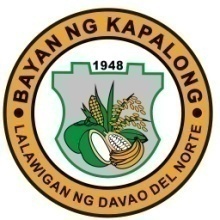 Supply and Delivery of Materials  for Rehabilitation of Potable Water System at Prk. 3, Brgy. Katipunan, Kapalong, Davao del NorteThe Local Government Unit of Kapalong through the 20% Dev’t. Funds 2022   intends to apply the sum of Four Hundred Nine Thousand Eight Hundred Eighty Eight Pesos    (P 409,888.00) being the ABC to payments under the contract for Supply and Delivery of  Materials for Rehabilitation of Potable Water System at Prk. 3, Brgy. Katipunan, Kapalong .  Bids received in excess of the ABC shall be automatically rejected at bid opening.The Local Government Unit of Kapalong now invites bids for the above Procurement Project.   Delivery of the Goods is required by 30 calendar days.  Bidders should have completed, within Five (5) years from the date of submission and receipt of bids, a contract similar to the Project.  The description of an eligible bidder is contained in the Bidding Documents, particularly, in Section II (Instructions to Bidders).Bidding will be conducted through open competitive bidding procedures using a non-discretionary “pass/fail” criterion as specified in the 2016 revised Implementing Rules and Regulations (IRR) of Republic Act (RA) No. 9184.Bidding is restricted to Filipino citizens/sole proprietorships, partnerships, or organizations with at least sixty percent (60%) interest or outstanding capital stock belonging to citizens of the Philippines, and to citizens or organizations of a country the laws or regulations of which grant similar rights or privileges to Filipino citizens, pursuant to RA No. 5183. Prospective Bidders may obtain further information from Local Governmenr Unit of Kapalong and inspect the Bidding Documents at the address given below during 8:00 AM to 5:00 PM.A complete set of Bidding Documents may be acquired by interested Bidders on January 31,2022 from the given address and website(s) below  and upon payment of the applicable fee for the Bidding Documents, pursuant to the latest Guidelines issued by the GPPB, in the amount of Five Hundred Pesos Only (P500.00). Bids must be duly received by the BAC Secretariat through (i) manual submission at the office address indicated below,  on or before February 7,2022 at 2:00 PM. Late bids shall not be accepted.All Bids must be accompanied by a bid security in any of the acceptable forms and in the amount stated in ITB Clause 14. Bid opening shall be on  February 7 ,2022 at 2:00 PM at the given address below  Bids will be opened in the presence of the bidders’ representatives who choose to attend the activity.  Interested Bidders shall submit Letter of Intent (LOI) and notarized authorization as representative from the proprietor/Company to attend the Pre-Bid Conference and Bid Opening .The Local Government Unit of Kapalong reserves the right to reject any and all bids, declare a failure of bidding, or not award the contract at any time prior to contract award in accordance with Sections 35.6 and 41 of  the 2016 revised IRR of RA No. 9184, without thereby incurring any liability to the affected bidder or bidders.For further information, please refer to:MARY ELIZABETH L. EXALABAC OFFICEQuezon Street, LGU Compound, Maniki, Kapalong, Davao del Nortedadangmay@ yahoo.com 09176848162www.kapalong.gov.phYou may visit the following websites:For  downloading of  Bidding Documents: www.philgeps.gov.ph  (SGD.)MARY ELIZABETH  L. EXALABAC Chairperson or Authorized RepresentativeRepublic of the PhilippinesRepublic of the PhilippinesRepublic of the PhilippinesRepublic of the PhilippinesRepublic of the PhilippinesRepublic of the PhilippinesRepublic of the PhilippinesRepublic of the PhilippinesMunicipality of KapalongMunicipality of KapalongMunicipality of KapalongMunicipality of KapalongMunicipality of KapalongMunicipality of KapalongMunicipality of KapalongMunicipality of KapalongDavao ProvinceDavao ProvinceDavao ProvinceDavao ProvinceDavao ProvinceDavao ProvinceDavao ProvinceDavao ProvinceReferenceReferenceMaterials for the Rehabilitation  of Potable Water System at Prk. 3, Brgy. Katipunan,Materials for the Rehabilitation  of Potable Water System at Prk. 3, Brgy. Katipunan,Materials for the Rehabilitation  of Potable Water System at Prk. 3, Brgy. Katipunan,Materials for the Rehabilitation  of Potable Water System at Prk. 3, Brgy. Katipunan,Materials for the Rehabilitation  of Potable Water System at Prk. 3, Brgy. Katipunan,Materials for the Rehabilitation  of Potable Water System at Prk. 3, Brgy. Katipunan,Kapalong, Davao del NorteKapalong, Davao del NorteItemQtyUnitArticle/DescriptionApprovedUnitTotalRemarks ofBudget ofPricePricedelivery ofContractarticles15length1 1/4"ø x 20' G.I. Pipe S-40              1,200.00 27pcs1 1/4"ø G.I Coupling, France                  150.00 316l6"ø x 20' UPVC Blue Series # 8              6,000.00 42loadWashed Gravel Y-Y 1/2"ø              1,750.00 51set2.0HP Submersible Pump (Franklin Motors)            95,000.00 with Gould Pump  Single Phase w/ AverageDischarge 18 GPM TDH of 11 Stage w/ Control Box61setControl Panel w/ Complete Accessories( BW Control , Delay Timer Switch  & Others            35,000.00 72pairLiquid  Level Electrode Upper & Lower              1,200.00 82pcsLiquid Level Floater Switch              1,500.00 940mtrs. Submersible Cable # 14                  400.00 10100mtrs.Bare Wire #4 AWG                    30.00 112packPlastic Tie                  150.00 122pcsRubber Tape Water Proof                  150.00 134pcsElectrical tape (3M Big)                  120.00 141box# 10 TW Wire (Stranded) @ 150m/box              6,000.00 152roll40mmø x 60m. P.E Pipe SDR 11              6,000.00 1610pcs40mm x 40mm Equal Bend 900                   578.00 176pcs40mm x 1 1/4 Male Thread Adaptor                  578.00 181UnitSteel Discharge Plate Assembly, 12mm thk.              1,850.00  x 8" ø w/ 1 x 8" G.I Nipple,Fully Weldedon Plate192pcs1 1/4"ø G.I Elbow 900                   150.00 202pcs 1 1/4"ø x 6" G.I Nipple Both Threaded                  120.00 212pcs1 1/4"ø Brass Swing Valve                  850.00 222pcs1 1/4ø Brass Gate Valve              1,500.00 232rollSuspension Wire # 14 @ 150m/roll              4,500.00 2410roll50mmø x 60m. P.E Pipe SDR 17              8,490.00 2510pcs50mm  x 50mm P.E Straight Coupler                  412.00 261roll25mm ø x 90m. P.E Pipe SDR 17              3,500.00 2710pcsAssorted P.E Fittings              1,200.00 Approved Budget for the Contract         409,888.00 _________________________________________________________________________________________________________________________________________________________________________________Name of EstablishmentName of EstablishmentName of EstablishmentSignature of Bidders or his dulySignature of Bidders or his dulySignature of Bidders or his dulyAuthorized RepresentativeAuthorized RepresentativeAuthorized Representative